Муниципальное дошкольное образовательноеучреждение «Чернавский  детский сад»Муниципального образования - Милославскиймуниципальный район Рязанской области                 Спортивный праздник в младшей группе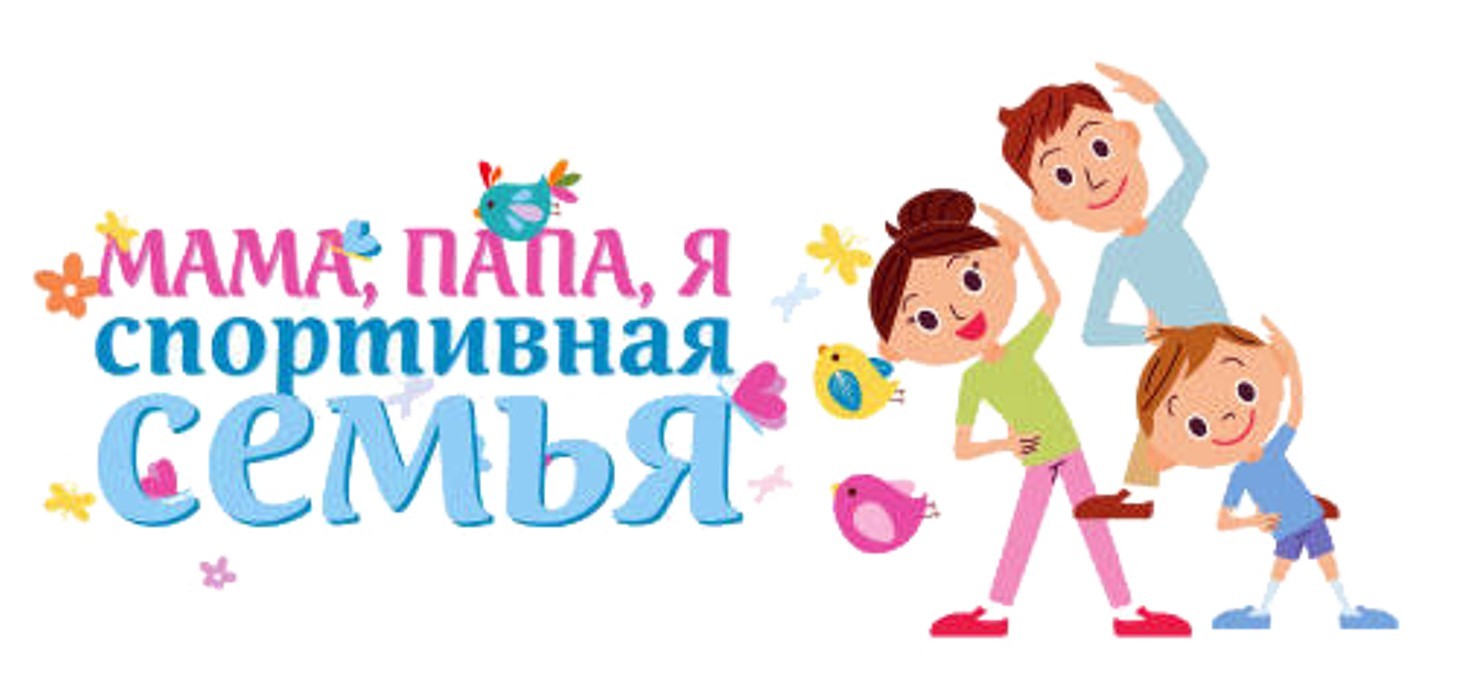 Подготовила: воспитатель                                                                                                                                                                                                 Еремина Ольга Ивановна                                                            Чернава, 2018Приоритетная образовательная область ФГОС : физическое развитие.Цель: пропаганда здорового образа жизни.
Задачи:  1.Создать бодрое и радостное настроение у детей и их родителей. 2.Развивать физические качества: выносливость, быстроту, ловкость. 3.Осуществлять взаимосвязь по физическому воспитанию детей между детским садом и семьей.Ход праздника.Ведущий: Начинаем наш семейный спортивный праздник «Мама, папа, я – спортивная семья», в котором принимают участие наши шустрые дети и их любимые родители. Встречаем участников нашего праздника.Звучит спортивный марш, под аплодисменты входят команды – участницы, проходят круг почета по залу и садятся на лавочки.Заниматься физкультурой полезно, веселой физкультурой вдвойне. Ведь каждая минута занятий спортом продлевает жизнь человека на один час, а веселым – на два. Сегодня мы собрались вместе, чтобы получить заряд бодрости, блеснуть эрудицией и поболеть за те дружные семьи, которые пришли, чтобы принять участие в наших соревнованиях.Ведущий: А сейчас мы приглашаем наши команды «Солнышко»,  «Дружба» занять свои места на линии старта. Пусть радость, смех помогут в трудный час, но главная надежда, болельщики за  вас! Давайте бурными аплодисментами поприветствуем наши команды.Команды выстраиваются на линии старта для приветствия.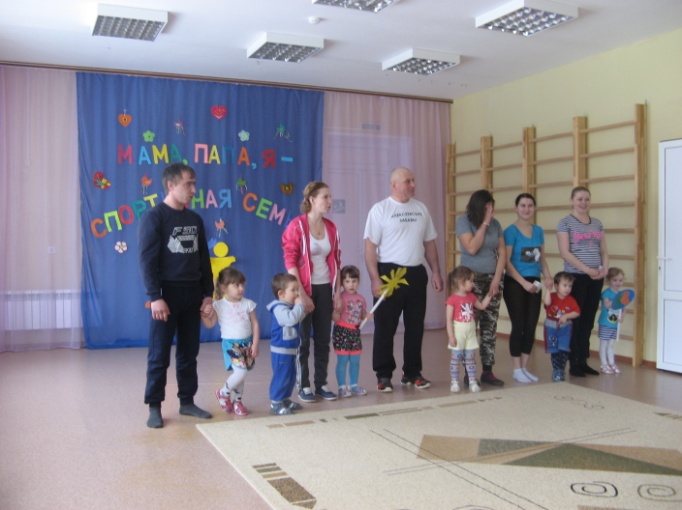 Приветствие команд: Команда «Солнышко»:Команде «Дружба» - физкульт – привет!Спорт, ребята, очень нужен!Мы со спортом крепко дружим!Спорт – помощник, спорт – здоровье,Спорт – игра, физкульт – ура!Девиз:Солнышко лучистоеСветит ярче все!Теплоты и радости Хватит здесь на всех!Команда «Дружба»:Команде «Солнышко» - физкульт - привет.Приучай себя к порядку –Делай каждый день зарядку,Смейся веселей,Будешь здоровей.Девиз:За ручки мы возьмемсяИ встанем в тесный круг!Мы дружбою зовемся,И в каждой ручке-друг!Ведущий: Сегодня эти дружные, весёлые, находчивые семьи примут участие в соревнованиях. А раз их ждут соревнования, должно быть и жюри, строгое и справедливое.Представление жюри.Появляется Карлсон с воздушными шарами.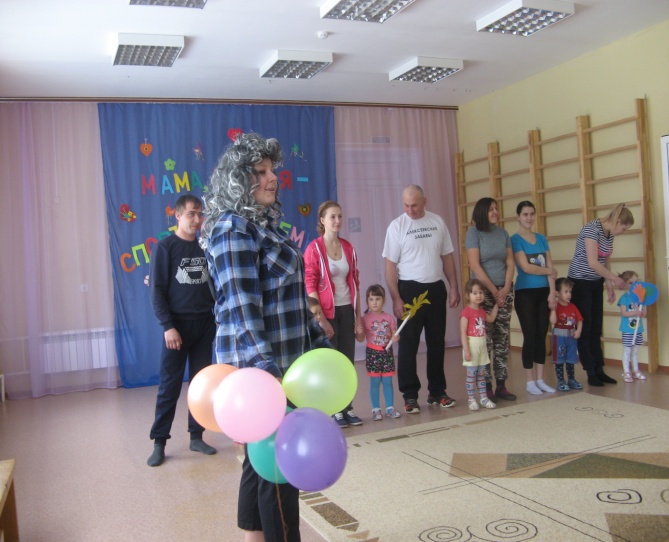 Карлсон: Ой где это я приземлился?Ведущий: Ты приземлился в детском саду. У нас  здесь сейчас будет проходит веселое соревнование «Мама, папа, я – спортивная  семья!».Карлсон: Да – а! И чё, вот эти все мамы, папы и я будут, что ли сейчас здесь шалить?Ведуший: Нет, дорогой Карлсон, все участники сейчас здесь будут проявлять свою ловкость, меткость и быстроту.Карлсон: Ого! Я тоже хочу прямо здесь, и сейчас проявлять свою ловкость, меткость и быстроту. Ведь самый лучший в мире бегун кто?Ведущий: Кто?Карлсон: Лучший в мире бегун - Карлсон, который живет на крыше!Ведуший: Вот здорово! Присоединяйся к нам!Карлсон: С удовольствием!Ведущий: Скажи Карлсон,  а с чего у тебя начинается утро?Карлсон: Конечно же, с баночки вкусного малинового варенья.Ведущий: Ребята,  с чего нужно начинать утро?(с утренней зарядки)Карлсон: Я тоже замечательный спортсмен,  я вам покажу свое самое любимое упражнение.Ложится на пол; потягивается; перекатывается с бока на бок; делает вид, что засыпает.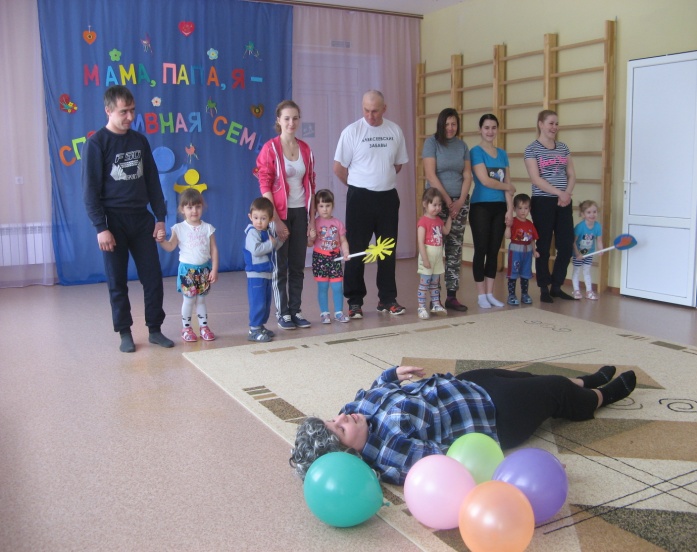 Ведущий: Стоп! Стоп! Что это такое?Карлсон: Вам не нравится? Этому упражнению меня мой тренер научил.Ведущий: Какой же тренер мог научить такому упражнению?Карлсон: Медведь. Он много таких упражнений знает и называет их «спортом в положении лежа»Ведущий: Эх – ты, Карлсон! Лучше посмотри, какие упражнения надо выполнять. Все команды разомкнулись на вытянуты руки. И повторяем движение под музыкуЗвучит музыка «Зарядка»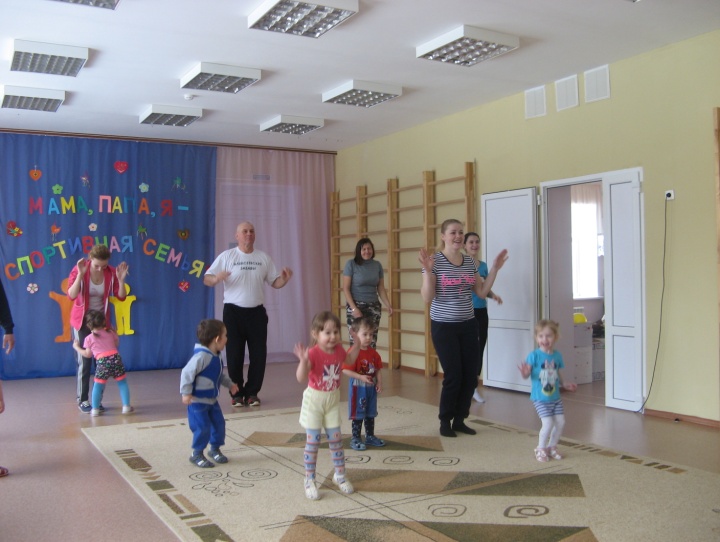 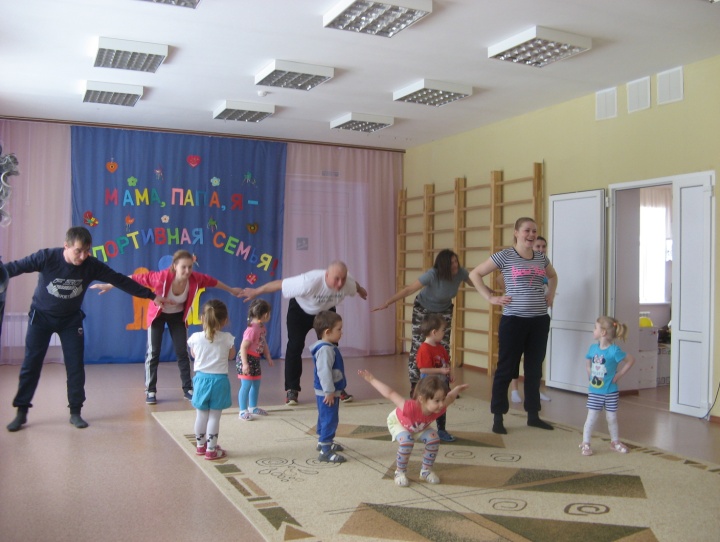 Карлсон:  Здорово, это у вас получилось! Мне понравилось! А вам ребята, понравилось! Команды, обратите внимание, это ваши болельщики, поприветствуем их! Болельщики, как вы умеете хлопать? А как топать?А кричать ура! Давайте прорепетируем…Ведущий: Начинаем наши соревнования. Первая эстафета «Кто быстрей?» (Каждый участник проползает  до стойки с обручем, пролезает в него,  обратно бегом, передает эстафету следующему участнику Звучит музыка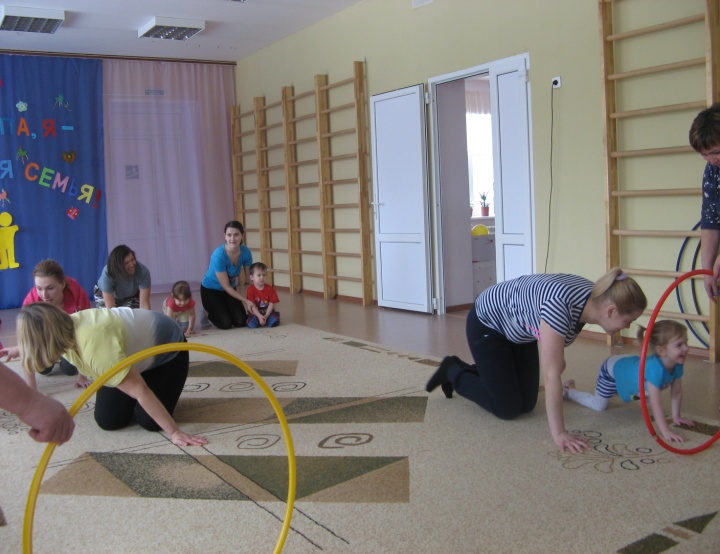 Карлсон: Прекрасно и слов не найтиЧтоб выразить все восхищениеКак трудно будет жюриПринять объективное решениеВедущий: Испытание для мам,Наших распрекрасных дам!Что-то мамы заскучали и, наверное, устали.Надоело им стоять - надо мамам поиграть!Конкурс для мам «Гимнастки»Конкурс кто дольше всех прокрутит обруч вокруг талии.Жюри следит за участниками, признается непрерывное вращение.Звучит музыка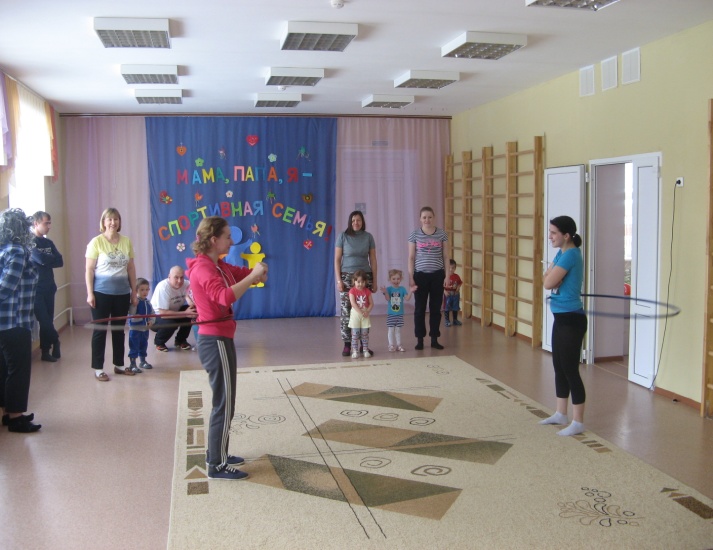 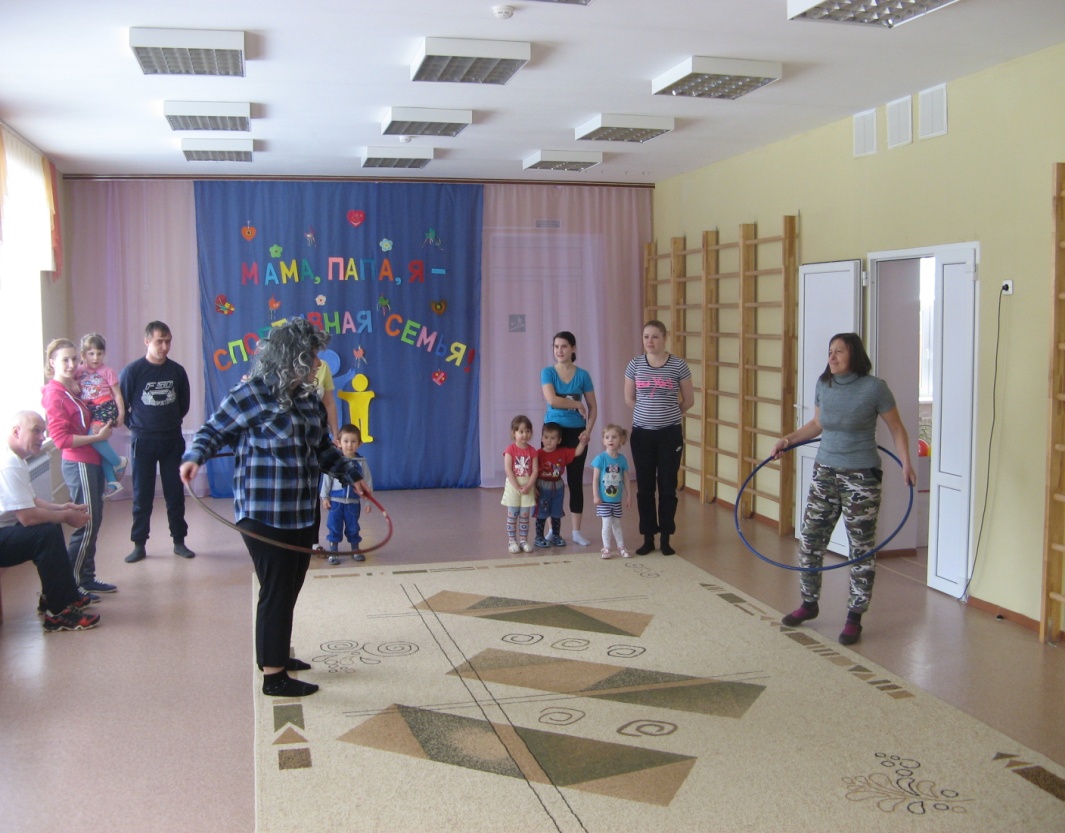 Карлсон: Ай да дамы хороши!Постарались от души!Но и я так умею, я в этом деле настоящий специалист (показывает, как умеет крутить обруч, но ничего не получается).Карлсон: Мамы-то молодцы, а вот папы все стоят они, наверное, ничего не умеют.Ведущий: Почему не умеют, наши папы могут все что угодно и сейчас они нам продемонстрируют ловкость и быстроту. Конкурс  для пап и мам «Кто быстрее».Встают в круг,  бегут по кругу под музыку, музыка останавливается – задача быстро схватить погремушку. После погремушек на одну меньше, кто не успел – выбывает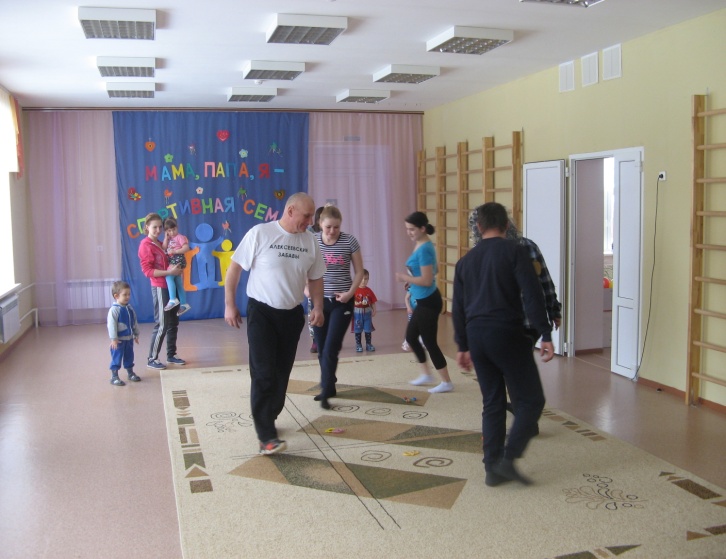 Карлсон: Какие вы молодцы! Наши мамы и папы показали свое мастерство и умение, пришло время детям доказать кто из них самый быстрый и ловкий. Конкурс «Самый меткий» Перед каждым обруч и 3 мешочка с песком. Забросить мешочки в обруч.
Звучит музыка.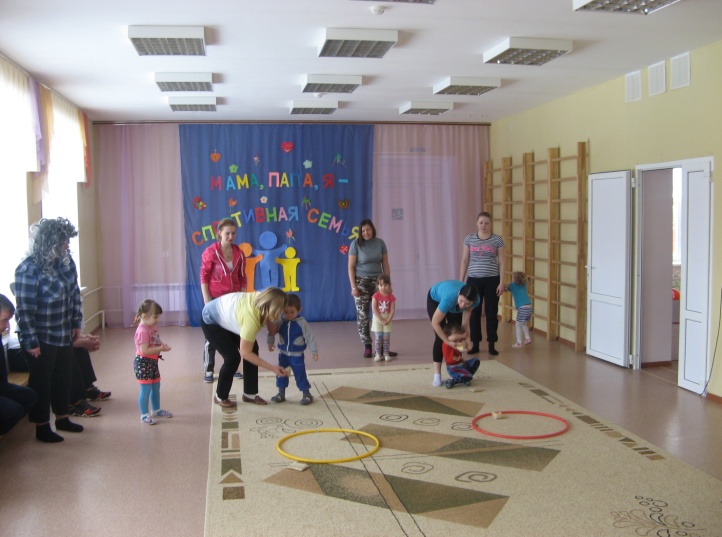 Ведущий: Следующая наша эстафета для пап и детей. Папа переносит на плечах ребенка. Нужно добежать до конуса. Оббежать его и обратно вернуться.Звучит музыка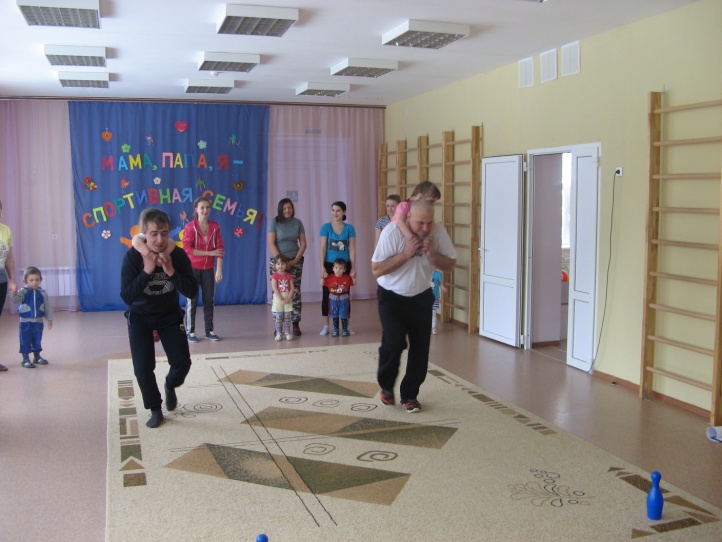 Карлсон: Что-то мамы заскучали и, наверное, устали!Надоело им стоять – надо мамам поигратьСледующая эстафета для мам и детей. Мама при помощи обруча переводит ребенка на другую сторону Звучит музыка.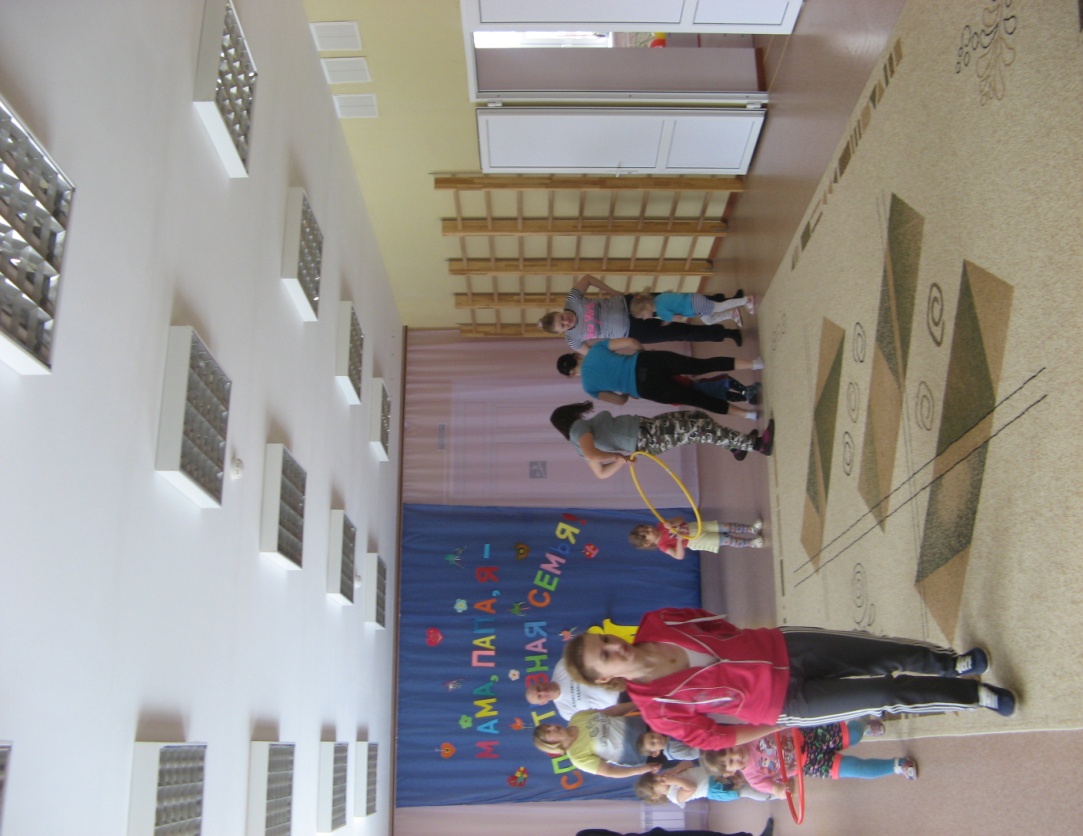 Карлсон: Ай, да мамы хороши!Постарались от души!Вы так грациозно бежали,Как будто бабочки порхалиВедущий: Четвертая эстафета «Прыжки на фитболах» (Каждый участник прыгает  до стойки, огибает ее и прыгает обратно, передает эстафету следующему участнику).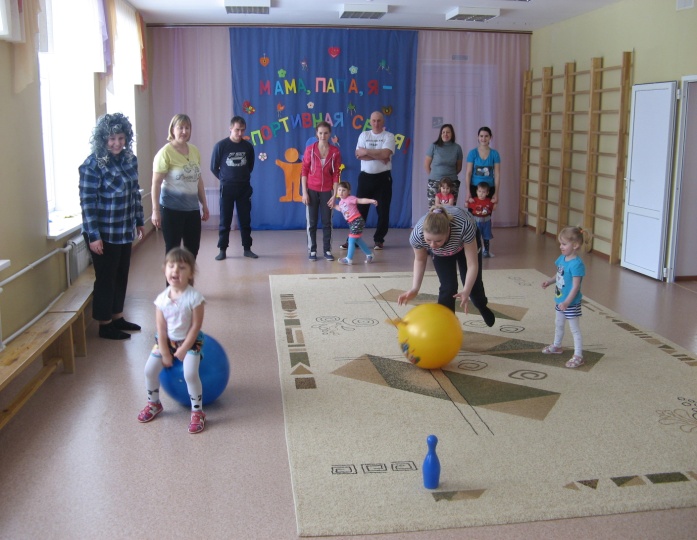 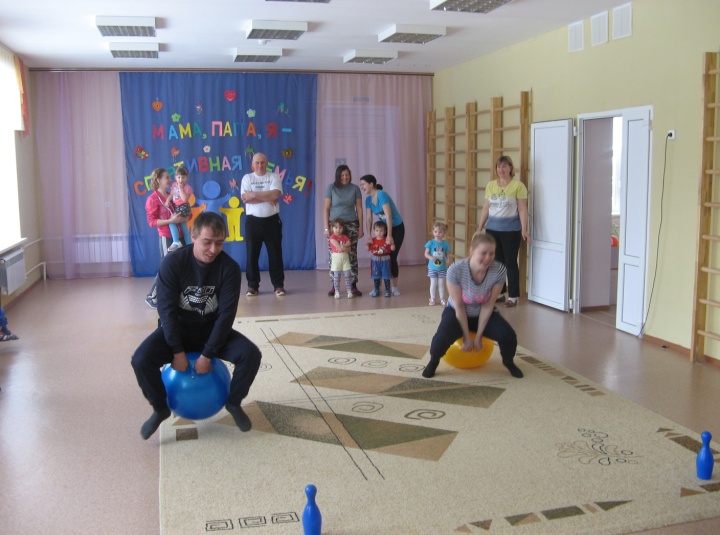 Карлсон показывает и у него получается.Ведущий: Молодец, Карлсон, ты тоже стал настоящим спортсменом, и теперь будешь дружить с физкультурой, и станешь чемпионом.Звучит музыка.Карлсон: И последняя, завершающая эстафета  «Салют» (По всему залу разбросаны шарики двух цветов. Каждая команда по сигналу собирает шарики своего цвета в короб. Собрав все шарики, команда строится на линии старта.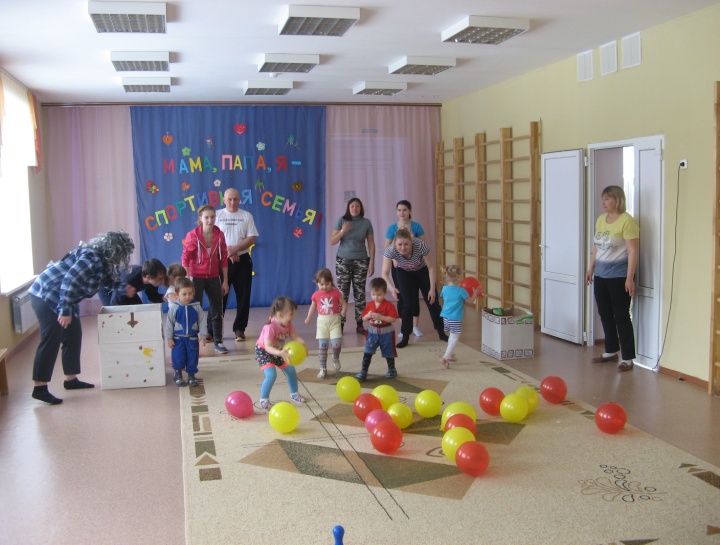 Ведущий: Прекрасно показали себя участники. Это была наша заключительная эстафета.  Наши соревнования подходят к завершению. А пока жюри подводит итоги наших соревнований, мы все вместе станцуем веселый танец. Встаем в круг на танец.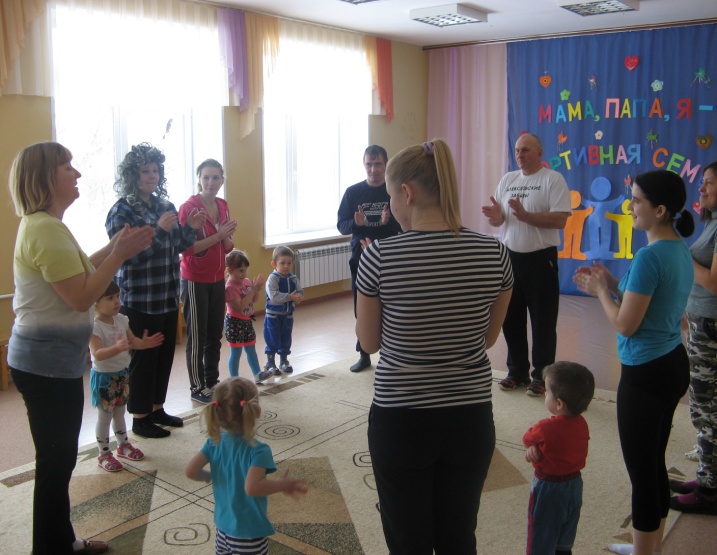 Ведущий: слово предоставляется нашем уважаемому жюри. Награждение.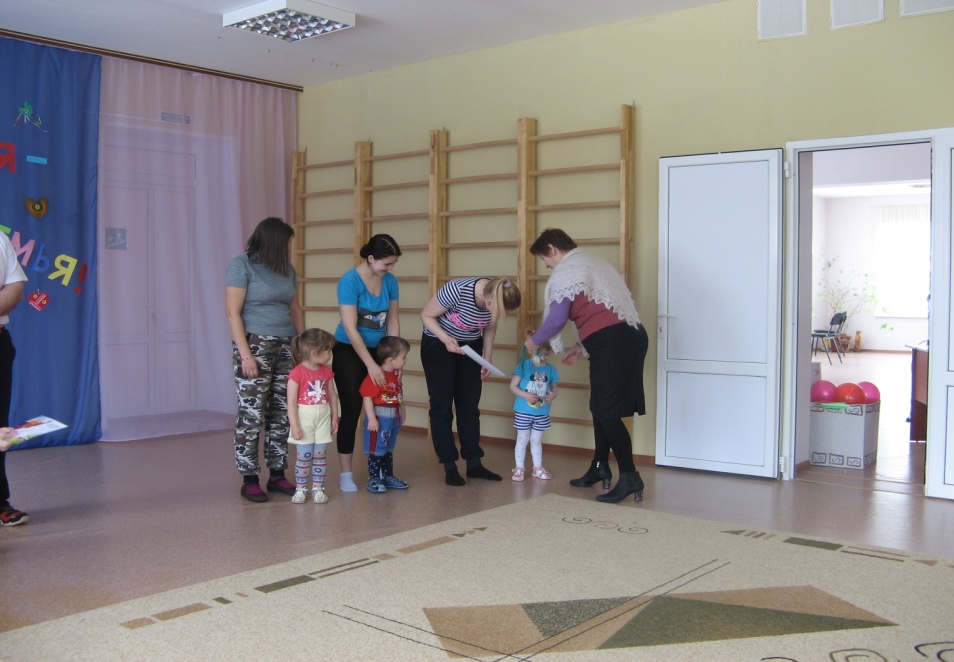 Ведущий:                                              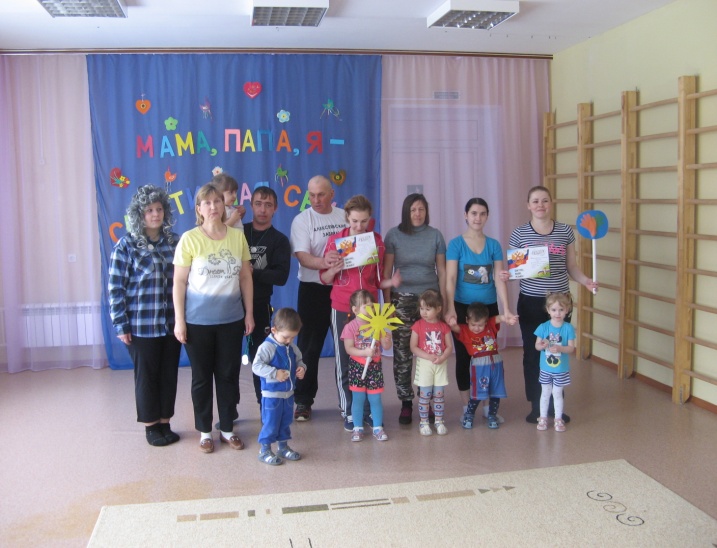 Вот и подошел к концу наш спортивный праздник.Пусть вам семейные старты запомнятся,Пусть все невзгоды пройдут стороной,Пусть все желания ваши исполнятся,А физкультура станет родной.